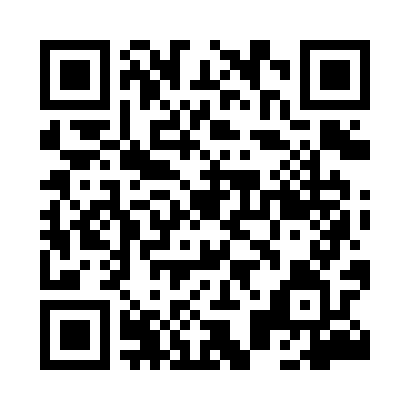 Prayer times for Zagon, PolandWed 1 May 2024 - Fri 31 May 2024High Latitude Method: Angle Based RulePrayer Calculation Method: Muslim World LeagueAsar Calculation Method: HanafiPrayer times provided by https://www.salahtimes.comDateDayFajrSunriseDhuhrAsrMaghribIsha1Wed2:174:5712:305:408:0410:352Thu2:164:5512:305:418:0610:363Fri2:154:5312:305:428:0810:374Sat2:154:5112:305:438:1010:375Sun2:144:4912:305:448:1210:386Mon2:134:4712:305:458:1310:397Tue2:124:4512:305:468:1510:408Wed2:114:4312:305:478:1710:409Thu2:114:4112:305:488:1910:4110Fri2:104:4012:305:498:2010:4211Sat2:094:3812:295:508:2210:4312Sun2:084:3612:295:518:2410:4313Mon2:084:3412:295:528:2510:4414Tue2:074:3312:295:538:2710:4515Wed2:064:3112:295:548:2910:4516Thu2:064:2912:305:558:3010:4617Fri2:054:2812:305:568:3210:4718Sat2:044:2612:305:578:3410:4819Sun2:044:2512:305:588:3510:4820Mon2:034:2312:305:598:3710:4921Tue2:034:2212:306:008:3810:5022Wed2:024:2112:306:018:4010:5023Thu2:024:1912:306:028:4110:5124Fri2:014:1812:306:038:4310:5225Sat2:014:1712:306:038:4410:5226Sun2:014:1512:306:048:4610:5327Mon2:004:1412:306:058:4710:5428Tue2:004:1312:306:068:4810:5429Wed1:594:1212:316:078:5010:5530Thu1:594:1112:316:078:5110:5631Fri1:594:1012:316:088:5210:56